              ข้อสอบพัฒนาทักษะคิดและการเรียนรู้อย่างลึกซึ้งเพื่อเตรียมการยกระดับผลสัมฤทธิ์ทางการเรียน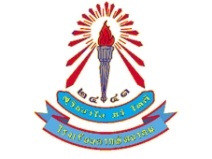            รายวิชา.............................. รหัสวิชา................ ระดับชั้น.............. ภาคเรียนที่.......................     
   เรื่อง  .............................................กลุ่มสาระการเรียนรู้..............................................         ผู้สอน .................................................................   ครูโรงเรียนตากพิทยาคม  จังหวัดตาก   ประเภทที่ 1. คำถามที่มีคำตอบอยู่ในข้อความที่อ่าน ( 5 ข้อ)   ประเภทที่ 2. คำถามที่ต้องคิด ประมวลข้อมูลโดยค้นหาจากข้อความที่มีอยู่ในเนื้อหาที่อ่านแล้วนำมาตอบคำถาม  
   ประเภทที่ 3 คำถามที่ผู้ตอบต้องใช้ความสามารถของตนเองในการคิดหาคำตอบด้วยตนเอง โดยประมวลความรู้     
   จากข้อความที่อ่าน รวมทั้งใช้ประสบการณ์ที่มีอยู่มาตอบคำถามตามความคิดของตนเอง    (10 ข้อ)